Temat: Walki o polska granicę wschodnią.1. Koncepcje granicy wschodniej. Roman Dmowski – Narodowa Demokracja – koncepcja inkorporacji. Zakładała utworzenie państwa jednonarodowego. Na zachodzie mieliśmy uzyskać Śląsk, Pomorze Gdańskie, Wielkopolskę, większość Prus Wschodnich, na wschodzie tereny z przeważającą ilością ludności polskiej (Litwa, Galicja Wschodnia). Mniejszości słowiańskie zostałyby zasymilowane, Niemcy i Żydzi powinni emigrować. Józef Piłsudski – PPS Frakcja Rewolucyjna – koncepcja federacyjna, zakładała powstanie wielonarodowościowego państwa w granicach z czasów jagiellońskich. Polska miała kierować powstałą federacją. Nie uwzględniono aspiracji niepodległościowych Litwinów, Ukraińców.2. Konflikt polsko-ukraiński.	Zawarty w Brześciu 09 II 1918 r. traktat z Ukrainą Republiką Ludową URL oddawał jej Chełmszczyznę i część Podlasia. Zaogniło to konflikt polsko-ukraiński. Jesienią 1918 r. powołano Zachodnioukraińską Republikę Ludową ZURL ze stolica we Lwowie. Ukraińcy stanowili tam 15% ludności. Walki zaczęły się 01 XI 1918 r. Z Ukraińską Armią Halicką walczyły POW, Orlęta Lwowskie. Korzystając z tekstu na str. 426., odpowiedz, kim były Orlęta Lwowskie?  1374 osoby, zginęły prawie 200, najmłodszy miał 9 lat.Polacy zdobyli Lwów, ale byli okrążeni przez Ukraińców. W I 1919 r. oba państwa ukraińskie zjednoczyły się, musiały prowadzić walkę z bolszewikami, Denikinem i Polakami. Wiosna 1919 r. dotarli żołnierze Błękitnej Armii i zepchnęli Ukraińców za Zbrucz. Zawarto zawieszenie broni 01 IX 1919 r., ostatecznie tereny Galicji Wschodniej poznano Polsce w 1923 r. 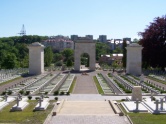 3. Wojna polsko-bolszewicka 14 II 1919 – 18 III 1921 r. mapa na str. 427.	Do pierwszych starć z bolszewikami doszło na przełomie 1918/19 r. w Wilnie. POW przejęła miasto z rąk niemieckich. Już 05 I 1919 wkroczyła tu A.Cz. i utworzyła Litewsko-Białoruską Republikę Radziecką (Lit-Bieł). 14 II 1919 r. doszło do bitwy w rejonie Mostów nad Niemnem. 19 IV 1919 r. Polacy zajęli Wilno, a Piłsudski wydał odezwę do Litwinów namawiającą ich do zawarcia federacji. W VIII, po zajęciu Mińska wydał odezwę do Białorusinów. Obie odezwy nie spotkały się z poparciem. Polacy pomogli Łotyszom zająć Dynenburg. Na przełomie 1919/20 r. działania wojenne wstrzymano. Piłsudski podjął rozmowy z białymi i czerwonymi. Denikin odmawiał Polakom praw do ziem zabranych przez Rosję. Czerwoni grali na zwłokę. 	W IV 1920 r. Polacy zawarli sojusz z atamanem Semenem Petlurą stojącym na czele URL. Ukraińcy zrzekli się praw do wschodniej Galicji i Wołynia. Polacy uznali Ukrainę na wschód od Zbrucza. Polacy obiecali Ukraińcom pomoc przy formowaniu wojska. Przeczytaj odezwę do mieszkańców Ukrainy i odpowiedz, jak tłumaczył Piłsudski obecność polskich wojsk? str. 428. Celem było usuniecie najeźdźców, Polacy wycofają się, Ukraińcy sami wybiorą swe władze. Porównaj uzbrojenie polskich żołnierzy str. 429. Błękitna Armia karabiny Label, WP- mundury khaki, niemieckie Mausery, obaj żołnierze mają francuskie hełmy. 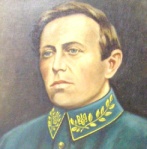 W wyniku polskiej ofensywy 07 V 1920 r. zajęto Kijów. Był to moment przełomowy. Radziecka propaganda wezwała wszystkich żołnierzy do obrony kraju. Ukraińcy nie bardzo popierali Polaków, uważając Petlurę za zdrajcę. W VI 1920 r. Rosjanie przełamali polski front i zmusili Polaków do odwrotu. W ciągu kilku tygodni front cofnął się o 250-300 km. Od południa Polskę zaatakowała 1 Armia Konna (Konarmia) pod dowództwem Siemiona Budionnego. Od strony Litwy i Białorusi zaatakowała nas Armia Czerwona dowodzona przez Michaiła Tuchaczewskiego. Bolszewicy utworzyli Tymczasowy Komitet Rewolucyjny Polski (Polrewkom). Na jego czele stanęli Feliks Dzierżyński i Julian Marchlewski. Na zdjęciu taczanka.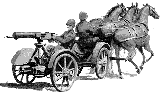 4. Bitwa warszawska 13-25 VIII 1920 r. 	Wyczerpane wojsko polskie zostało zasilone przez ochotników. Szukanie pomocy u państw zachodnich zakończyło się niepowodzeniem. W Spa zaproponowano Władysławowi Grabskiemu granicę na linii Curzona (Bug). 13 VIII rozpoczęła się bitwa warszawska. Polacy nękali Rosjan uporczywą obroną przedpola Warszawy i podjęli ryzykowny atak na Armię Czerwoną znad Wieprza i Wkry. W tym czasie Konarmia Budionnego została zatrzymana pod Zadwórzem (17 VIII) przez oddział Orląt Lwowskich dowodzonych Bolesława Zajączkowskiego. Zginęło 318 z 330 walczących. Lwów został obroniony. Polacy przeszli do ataku na całym froncie. 31 VIII doszło do zwycięskiej bitwy 1 Dywizji Jazdy, pod dowództwem Juliusza Rómmla z Konarmią. Pod koniec września odbyła się operacja niemeńska, która doprowadziła do ostatecznej klęski Rosjan. Zawieszenie broni weszło w życie 18 X 1920  Kto służył w Konarmii? s. 430.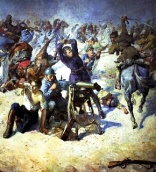 5. Traktat ryski 18 III 1921 r. 	Traktat pokojowy podpisano w Rydze na Łotwie. Celem Stalina było nieuznawanie przez Polskę sojuszniczej URL, na rzecz USRR. Poza granicami Polski pozostało 1,5 mln Polaków. Granica Polski miała przebiegać 200 km na wschód od linii Bugu. Rosjanie mieli zapłacić Polsce odszkodowania i zwrócić zagrabione dobra. 6. Sprawa Wileńszczyzny	Wilno zamieszkiwali Polacy (70%), Litwini stanowili tylko 12,8%. Polacy nie mieli zgody ententy na zajęcie Wilna. Za zgodą Piłsudskiego gen. Lucjan Żeligowski dokonał „buntu” i zajął Wilno. Sejm Litewski wyraził chęć połączenie z Polską i 18 IV 1922 r. przyłączono Litwę Środkową do Polski. 